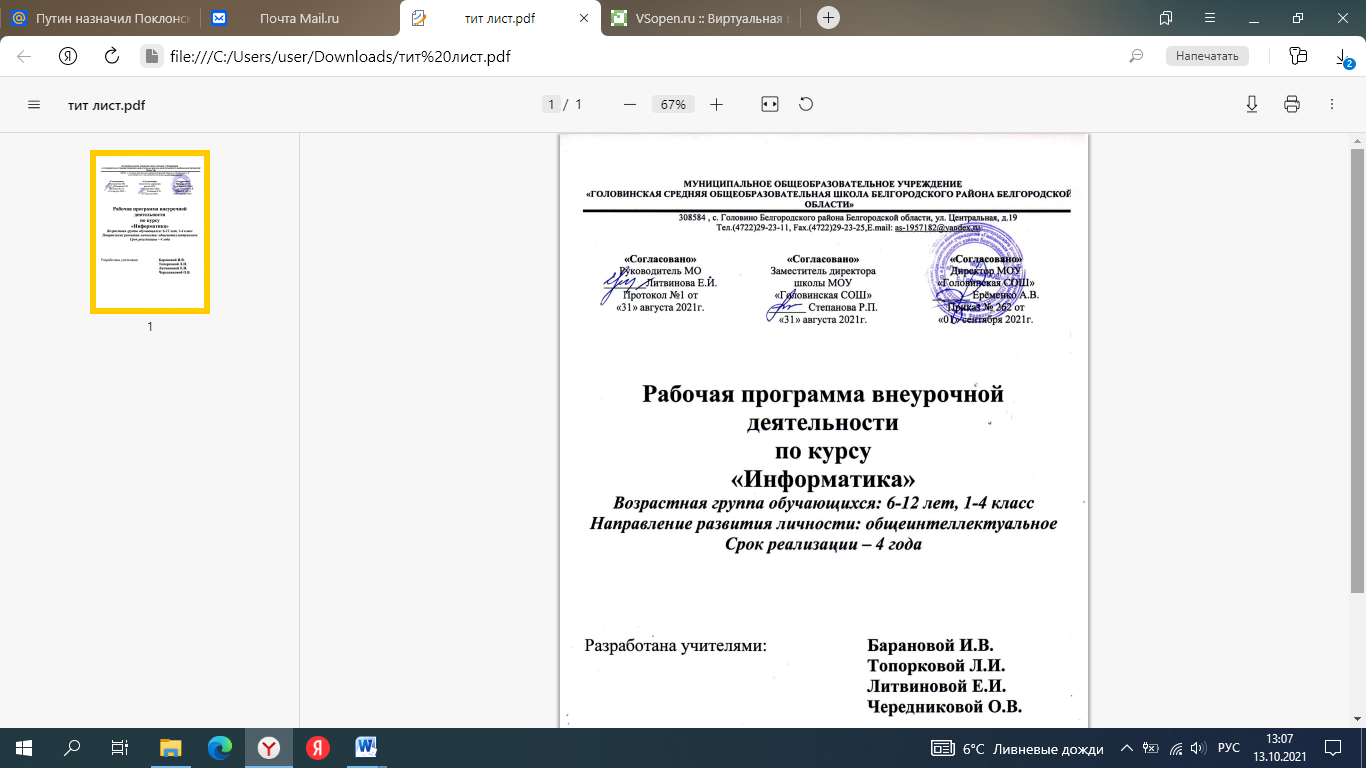 АннотацияДокументы, на основании которых разработана Рабочая программаРабочая программа внеурочной деятельности «Информатика» составлена для занятий внеурочной деятельности учащихся 1-4 классов в соответствии с Федеральным государственным образовательным стандартом начального общего образования; плана внеурочной деятельности начального общего образования МОУ «Головинская СОШ», с использованием программы по информатике для 1–4 классов, разработанной международной школой математики и программирования «Алгоритмика».Назначение программы:При разработке данной программы учитывались особенности восприятия, познания, мышления, памяти детей в зависимости от их возраста, темпа развития и других индивидуальных различий.Актуальность программы:Актуальность программы заключается в том, что первые ступени обучения являются фундаментом для дальнейшего образования. На данном этапе начинается формирование навыков будущего, необходимых для жизни и работы в современном технологичном обществе. В связи с этим программа для начальной школы по информатике, предложенная«Алгоритмикой», во многом нацелена на развитие базовых навыков программирования, критического мышления в рамках решения проблем цифровой грамотности учащихся. Ученики реализуют совместные проекты (разработка игр, участие в соревнованиях), в рамках которых они учатся навыкам командного взаимодействия. Кроме того, создание таких проектов и решение нестандартных творческих задач, презентация своих работ перед одноклассниками формируют навыки коммуникации и креативного мышления. Всё это готовит ребёнка не только к настоящему, но и к будущей успешной адаптации в обществе цифровой экономики.Возрастная группа обучающихся, на которых ориентирован курс:Рабочая программа внеурочной деятельности ориентирована для обучающихся 1-4 класс, возраст обучающихся - 6-12 лет.Место курса в плане внеурочной деятельности:Рабочая программа внеурочной деятельности «Информатика» изучается по 1 часу в неделю в каждом классе, 1 класс -32 часа, 2 класс – 34 часа, 3 класс-34 часа,4 класс- 34 часа. Каждый курс состоит из 6–8 модулей, в каждом из которых от 4 до 7 уроков.Цели и задачи реализации программыЦелью Рабочей программы внеурочной деятельности «Информатика» является не дать детям в руки гаджеты с самого раннего возраста(на сомом деле использование электронных средств обучения, гаджетов- это только часть урока),а развивать логическое, алгоритмическое и пространственное мышление, творческие способности, навыки коммуникации.Задачами, которые решаются в ходе реализации программы, являются:Дать представление о фундаментальных понятиях информатики;Познакомить с элементарными представлениями об алгоритмике, информационно- компьютерных технологиях;Прививать навыки планирования деятельности и использования компьютерной техники как инструмента деятельности.Формы и методы работы:Внеурочная деятельность по курсу «Информатика» основана на формах:Игровая, задачная и проектная.Обучение от общего к частному.Поощрение вопросов и свободных высказываний по теме.Уважение и внимание к каждому ученику.Создание мотивационной среды обучения.Создание условий для дискуссий и развития мышления учеников при достижении учебных целей вместо простого одностороннего объяснения темы преподавателем.Занятие состоит из следующих частей: вводное повторение и разминка, проблематизация, новый материал, развитие умений, рефлексия.Формы контроля и оценочные материалы:Текущий контроль сформированности результатов освоения программы осуществляется с помощью нескольких инструментов на нескольких уровнях:на каждом занятии: опрос, выполнение заданий на платформе, взаимоконтроль учеников в парах, самоконтроль ученика;в конце каждого модуля: проведение презентации (по желанию) финальных проектов модуля и их оценка.Для контроля сформированности результатов освоения программы с помощью цифровых инструментов используются платформа «Алгоритмика». В каждом модуле ученики проходят тестовые задания (с автопроверкой), выполняют практические и творческие задания (проверяются учителем).Учебно – тематический план 1 класс (1 год обучения)класс (2 год обучения)В соответствии с учебным планом МОУ «Головинская СОШ» на изучения курса внеурочной деятельности «Информатика» проведено уплотнение программного материала с 36 часов до 34 часов.класс (3 год обучения)В соответствии с учебным планом МОУ «Головинская СОШ» на изучения курса внеурочной деятельности «Информатика» проведено уплотнение программного материала с 36 часов до 34 часов.класс (4 год обучения)Результаты освоения курса внеурочной деятельности«Информатика»личностные результаты – овладение начальными навыками адаптации в динамично изменяющемся и развивающемся мире; принятие и освоение социальной роли обучающегося, развитие мотивов учебной деятельности и формирование личностного смысла учения; развитие самостоятельности и личной ответственности за свои поступки, в том числе в информационной деятельности, на основе представлений о нравственных нормах, социальной справедливости и свободе; развитие навыков сотрудничества со взрослыми и сверстниками в разных социальных ситуациях, умение не создавать конфликты и находить выход из спорных ситуаций.метапредметные результаты – освоение способов решения проблем творческого и поискового характера; формирование умения планировать, контролировать и оценивать учебные действия в соответствии с поставленной задачей и условиями её реализации; определять наиболее эффективные способы достижения результата; освоение начальных форм познавательной и личностной рефлексии; овладение логическими действиями сравнения, анализа, синтеза, обобщения, классификации по родовидовым признакам, установления аналогий и причинно-следственных связей, построения рассуждений, отнесения к известным понятиям; готовность конструктивно разрешать конфликты посредством учёта интересов сторон и сотрудничества; умение работать в материальной и информационной среде начального общего образования (в том числе с учебными моделями) в соответствии с содержанием конкретного учебного предмета.предметные результаты– овладение основами логического и алгоритмического мышления, пространственного воображения и математической речи, измерения, пересчёта, прикидки и оценки, наглядного представления данных и процессов, записи и выполнения алгоритмов; умение выполнять устно и письменно арифметические действия с числами и числовыми выражениями, решать текстовые задачи, умение действовать в соответствии с алгоритмом и строить простейшие алгоритмы, исследовать, распознавать и изображать геометрические фигуры, работать с таблицами, схемами, графиками и диаграммами, цепочками, совокупностями, представлять, анализировать и интерпретировать данные; приобретение первоначальных представлений о компьютерной грамотности.Содержание курса внеурочной деятельности 1 классМодуль 1.Линейные алгоритмы. Исполнитель и алгоритмы.Программа и блок памяти. Учимся считывать и выполнять программы. Собираем линейные алгоритмы. Урок повторения.Модуль 2.Циклы. Знакомство с циклами. Собираем циклические алгоритмы. Урок повторения.Модуль 3.Знакомство с Scratch Jr. Знакомство со средой Scratch Jr. Scratch Jr. События («Когда спрайт нажат), команды раздела «Движение». Команды раздела «Внешность».Циклы. Повторение. Интерактивный проект.Модуль 4.События. Мультипликация. События. Программирование параллельных (одновременных) действий при запуске проекта.Программирование автоматической смены сцен при запуске проекта.Создание мультипликации (начало). Вид героев при старте. Запись и использование звуков в Scratch. Создание мультипликации (финализация), демонстрация проектов, повторение тем модуля.Модуль 5.Сообщения. Сообщения. Использование сообщений в игре. Программирование кнопок с использованием сообщений. Программирование кнопок для управления героем.Модуль 6.Условный оператор Касания. Условие касания.Передача сообщения при касании. Создание игры с мультипликацией. Начало. Создание игры с мультипликацией. Финализация.Модуль 7.Реализация игровой механики в проекте по выбору группы. Выбор и начало реализации большого проекта группы. Продолжение реализации большого проекта группы. Продолжение реализации проекта группы. Презентация проектов.Модуль 8.Создание собственного проекта по выбору. Выбор и начало работы над финальным индивидуальным проектом курса. Создание собственного индивидуальногопроекта по выбору. Создание собственного индивидуального проекта по выбору. Презентация итоговых проектов. Награждение.классМодуль 1.Теория информации. Знакомство с кабинетом информатики.Что такое информация. Виды информации. Информационные процессы. Компьютер и его части. Урок оценки знаний.Модуль 2.Файлы. Папки. Текстовый редактор. Файлы и папки. Текстовый редактор. Текстовый редактор. Продолжение. Квест по файлам и папкам. Урок оценки знаний.Модуль 3.Алгоритмы. Знакомство с алгоритмом и его свойствами.Линейные алгоритмы. Усложнение. Алгоритмы. Закрепление. Введение в логику. Истинность простых высказываний. Викторина «Алгоритмы». Урок оценки знаний.Модуль 4.Устройство компьютера. Компьютер и обработка информации.Аппаратное устройство. Программное обеспечение. Работа с окном программы. Виды компьютеров. Урок оценки знаний.Модуль 5.Работа в графическом редакторе. Повторение. Виды информации.Алгоритмы в Blockly. Знакомство с графическим редактором.Создаём рисунок. Создаём рисунок. Продолжение. Проектный урок «Новое устройство компьютера». Презентация проектов. Урок оценки знаний.Модуль 6.Систематизация знаний. Повторение. Устройство компьютера.Повторение. Алгоритмы в Blockly. Проектный урок. Презентация проектов. Урок оценки знаний.классМодуль 1.Теория информации. Знакомство с кабинетом информатики. Что такое информация. Виды информации. Информационные процессы. Компьютер и его части. Урок оценки знаний.Модуль 2.Файлы. Папки. Текстовый редактор. Файлы и папки. Текстовый редактор. Текстовый редактор. Продолжение. Квест по файлам и папкам. Урок оценки знаний.Модуль 3.Алгоритмы. Знакомство с алгоритмом и его свойствами.Линейные алгоритмы. Усложнение. Алгоритмы. Закрепление. Введение в логику. Истинность простых высказываний. Викторина «Алгоритмы». Урок оценки знаний.Модуль 4.Устройство компьютера. Компьютер и обработка информации.Аппаратное устройство. Программное обеспечение. Работа с окном программы. Виды компьютеров. Урок оценки знаний.Модуль 5.Работа в графическом редакторе. Повторение. Виды информации. Алгоритмы в Blockly. Знакомство с графическим редактором. Создаём рисунок. Создаём рисунок. Продолжение. Проектный урок «Новое устройство компьютера». Презентация проектов. Урок оценки знаний.Модуль 6.Систематизация знаний. Повторение. Устройство компьютера.Повторение. Алгоритмы в Blockly. Проектный урок. Презентация проектов.Урок оценки знаний.классМодуль 1.Введение в ИКТ. Знакомство с кабинетом информатики. Знакомство с платформой «Алгоритмики».Виды информации. Информационные процессы. Файлы и папки. Текстовый редактор. Урок оценки знаний.Модуль 2.Алгоритмы. Введение в Scratch. Блок-схемы. Алгоритмы. Языки программирования. Scratch. Знакомство. Scratch. Скрипты. Scratch. Скрипты. Закрепление.Урок оценки знаний.Модуль 3.Scratch. Продолжение. Scratch. Циклы. Scratch. Повороты и вращение. Scratch. Повороты и движение. Закрепление: циклы, повороты и движение. Проект«Открытка». Урок оценки знаний.Модуль 4.Редактор презентаций. Знакомство с редактором презентаций.Объекты на слайде. Оформление слайдов. Оформление презентаций. Проект. Презентация проектов.Модуль 5.Устройство компьютера. Компьютер и обработка информации. Основные устройства компьютера. Периферийные устройства компьютера. Программное обеспечение компьютера. Проект «Новое устройство». Урок оценки знаний.Модуль 6.Систематизация   знаний.   Повторение   пройденного.   Викторина.Повторение. Scratch. Проект «Чему я научился за год». Урок оценки знаний.ПриложениеОсновные направления воспитательной деятельностиМодуль «Ключевые общешкольные дела»участие в	социальных проектах (благотворительной, экологической, патриотической, трудовой направленности), ориентированные на преобразование окружающего школу социума:участие в общешкольных праздниках (театрализованные, музыкальные, литературные и т.п.), связанных со значимыми для детей и педагогов знаменательными датами;участие в предметной неделе (литературы, русского и английского языков; математики, физики, биологии и химии; истории, обществознания и географии; начальных классов);вовлечение по возможности каждого ребенка в ключевые дела школы;индивидуальная помощь ребенку (при необходимости) в освоении навыков подготовки, проведения и анализа ключевых дел;подготовка и защита индивидуальных проектов;Модуль «Курсы внеурочной деятельности и дополнительное образование»вовлечение обучающихся в интересную и полезную для них деятельность, которая предоставит им возможность самореализоваться в ней, приобрести социально значимые знания, развить в себе важные для своего личностного развития социально значимые отношения, получить опыт участия в социально значимых делах;формирование в кружках, секциях, клубах, студиях и т.п. детско-взрослых общностей, которые могли бы объединять обучающихся и педагогических работников общими позитивными эмоциями и доверительными отношениями друг к другу;поддержку в детских объединениях обучающихся с ярко выраженной лидерской позицией и установкой на сохранение и поддержание накопленных социально значимых традиций;Модуль «Школьный урок»установление доверительных отношений между учителем и его учениками, способствующих позитивному восприятию учащимися требований и просьб учителя, привлечению их внимания к обсуждаемой на уроке информации, активизации их познавательной деятельности;побуждение школьников соблюдать на уроке общепринятые нормы поведения, правила общения со старшими (учителями) и сверстниками (школьниками), принципы учебной дисциплины и самоорганизации;привлечение внимания школьников к ценностному аспекту изучаемых на уроках явлений, организация их работы с получаемой на уроке социально значимой информацией – инициирование ее обсуждения, высказывания учащимися своего мнения по ее поводу, выработки своего к ней отношения;использование воспитательных возможностей содержания учебного предмета через демонстрацию детям примеров ответственного, гражданского поведения, проявления человеколюбия и добросердечности, через подбор соответствующих текстов для чтения, задач для решения, проблемных ситуаций для обсуждения в классе;применение на уроке интерактивных форм работы учащихся: интеллектуальных игр, стимулирующих познавательную мотивацию школьников; дискуссий, которые дают учащимся возможность приобрести опыт ведения конструктивного диалога; групповой работы или работы в парах, которые учат школьников командной работе и взаимодействию с другими детьми;включение в урок игровых процедур, которые помогают поддержать мотивацию детей к получению знаний, налаживанию позитивных межличностных отношений в классе, помогают установлению доброжелательной атмосферы во время урока;организация шефства мотивированных и эрудированных учащихся над их неуспевающими одноклассниками, дающего школьникам социально значимый опыт сотрудничества и взаимной помощи;инициирование и поддержка исследовательской деятельности школьников в рамках реализации ими индивидуальных и групповых исследовательских проектов, что даст школьникам возможность приобрести навык самостоятельного решения теоретической проблемы, навык генерирования и оформления собственных идей, навык уважительного отношения к чужим идеям, оформленным в работах других исследователей, навык публичного выступления перед аудиторией, аргументирования и отстаивания своей точки зрения.Модуль «Самоуправление»вовлечение школьников в планирование, организацию, проведение и анализ общешкольных и внутриклассных дел;реализация функций школьниками, отвечающими за различные направления работы в классе.Модуль «Детские общественные объединения», наставничествооказание личностно-ориентированной педагогической, учебной и  социальной помощи несовершеннолетним;индивидуальная работу с ребенком по выявлению проблем в организации учебной и общественной деятельности.Модуль «Экскурсии, походы»проведение виртуальных экскурсий по музеям и улицам города, историческим и памятным местам.Модуль «Профориентация»изучение	интернет	ресурсов,	посвященных	выбору	профессий,	прохождение профориентационного онлайн-тестирования;участие в работе всероссийских профориентационных проектов, созданных в сети интернет;освоение школьниками основ профессии в рамках курсов внеурочной деятельности и дополнительного образования.Модуль «Школьные медиа»развитие коммуникативной культуры школьников, формирование навыков общения и сотрудничества, поддержка творческой самореализации учащихся.освещение наиболее интересных моментов жизни школы, популяризация общешкольных ключевых дел, мероприятий, кружков, секций, деятельности органов ученического самоуправления; размещение созданных детьми рассказов, стихов, сказок, репортажей в социальной сети ВКонтакте на официальной странице школы и на официальном школьном сайте;Модуль «Организация предметно-эстетической среды»размещение на стенах школы регулярно сменяемых экспозиций: творческих работ школьников, позволяющих им реализовать свой творческий потенциал, а также знакомящих их с работами друг друга; фотоотчетов об интересных событиях, происходящих в школе;озеленение пришкольной территории, разбивка клумб, аллей, оборудование во дворе школы спортивных и игровых площадок, доступных и приспособленных для школьников разных возрастных категорий и категорий здоровья, оздоровительно-рекреационных зон, позволяющих разделить свободное пространство школы на зоны активного и тихого отдыха;создание «доступной среды», для учащихся, имеющих ограниченные возможности здоровья и детей-инвалидов;благоустройство классных кабинетов, осуществляемое классными руководителями вместе со школьниками своих классов, позволяющее учащимся проявить свои фантазию и творческие способности, создающее повод для длительного общения классного руководителя со своими детьми;акцентирование внимания школьников посредством элементов предметно-эстетической среды (стенды, плакаты) на важных для воспитания ценностях школы, ее традициях, правилах.Модуль «Создание безопасной среды»обучение учащихся основам безопасного образа жизни;обучение учащихся основам психологической безопасности;работа с родителями по вопросам обучения и воспитания учащихся;работа с педагогами по вопросам повышения уровня психологической компетенции;обучение учащихся правилам БДД;профилактика буллинга, жестокого обращения с детьми и суицидального рискаповышение психологической компетентности педагогов, учащихся и их родителей.Блок «Жизненные ценности»вовлечение по возможности каждого ребенка в ключевые дела школы;формирование у школьников социальной адаптации, как процесса сознательного построения и достижения человеком относительно устойчивых равновесий отношений между собой, другими людьми и миром в целом; стабилизация психоэмоционального состояния обучающихся; улучшение социально-психологического климата в школьных коллективах;выявление детей, нуждающихся в незамедлительной помощи и защите и оказание экстренной первой помощи, обеспечение безопасности ребенка, снятие стрессового состояния;оказание психолого-педагогической поддержки учащихся разных возрастных групп в воспитательно-образовательном процессе школы, так и в период трудной жизненной ситуации;изучение особенностей личностного развития учащихся класса через наблюдение за поведением школьников в их повседневной жизни, в специально создаваемых педагогических ситуациях, в играх, погружающих ребенка в мир человеческих отношений, в организуемых педагогом беседах по тем или иным нравственным проблемам;поддержка ребенка в решении важных для него жизненных проблем (налаживание взаимоотношений с одноклассниками или учителями, выбор профессии, вуза и дальнейшего трудоустройства, успеваемость и т.п.), когда каждая проблема трансформируется классным руководителем в задачу для школьника, которую они совместно стараются решить.коррекция поведения ребенка через беседы с ним, через включение его в совместную работу с другими детьми, которые могли бы стать хорошим примером для ребенка, через предложение взять в следующем ключевом деле на себя роль ответственного за тот или иной фрагмент общей работы;привлечение внимания школьников к ценностному аспекту изучаемых на уроках явлений, организация их работы с получаемой на уроке социально значимой информацией;использование воспитательных возможностей содержания учебного предмета через демонстрацию детям примеров ответственного, гражданского поведения, проявления человеколюбия и добросердечности, через подбор соответствующих текстов для чтения, задач для решения, проблемных ситуаций для обсуждения в классе.№Наименование модулей, темВсего, часОсновные направления воспитательнойдеятельности1Модуль 1.Линейные алгоритмы.53.1.,3.2.,3.3.,6.1.,6.2.13.8.2Модуль 2.Циклы.33.1.,3.2.,3.3.,6.1.,6.2.13.8.3Модуль 3.Знакомство с Scratch Jr.43.1.,3.2.,3.3.,6.1.,6.2.13.8.4Модуль 4.События. Мультипликация.43.1.,3.2.,3.3.,6.1.,6.2.13.8.5Модуль 5.Сообщения.43.1.,3.2.,3.3.,6.1.,6.2.13.8.6Модуль 6.Условный оператор Касания.43.1.,3.2.,3.3.,6.1.,6.2.13.8.7Модуль 7.Реализация игровой механики впроекте по выбору группы.43.1.,3.2.,3.3.,6.1.,6.2.13.8.8Модуль 8.Создание собственного проекта повыбору.43.1.,3.2.,3.3.,6.1.,6.2.13.8.Итого:32№Наименование модулей, темКоличество часов в авторскойпрограммеКоличество часов в программеОсновные направления воспитательнойдеятельности1Модуль 1.Теория информации.663.1.,3.2.,3.3.,6.1.,6.2.13.8.2Модуль 2.Файлы. Папки.Текстовый редактор.553.1.,3.2.,3.3.,6.1.,6.2.13.8.3Модуль 3.Алгоритмы.773.1.,3.2.,3.3.,6.1.,6.2.13.8.4Модуль 4.Устройство компьютера.663.1.,3.2.,3.3.,6.1.,6.2.13.8.5Модуль 5.Работа в графическомредакторе.763.1.,3.2.,3.3.,6.1.,6.2.13.8.6Модуль 6.Систематизация знаний.543.1.,3.2.,3.3.,6.1.,6.2.13.8.Итого:3634№Наименование модулей, темКоличество часов в авторскойпрограммеКоличество часов в программеОсновные направления воспитательнойдеятельности1Модуль 1.Теория информации.663.1.,3.2.,3.3.,6.1.,6.2.13.8.2Модуль 2.Файлы. Папки.Текстовый редактор.553.1.,3.2.,3.3.,6.1.,6.2.13.8.3Модуль 3.Алгоритмы.773.1.,3.2.,3.3.,6.1.,6.2.13.8.4Модуль 4.Устройство компьютера.663.1.,3.2.,3.3.,6.1.,6.2.13.8.5Модуль 5.Работа в графическомредакторе.763.1.,3.2.,3.3.,6.1.,6.2.13.8.6Модуль 6.Систематизация знаний.543.1.,3.2.,3.3.,6.1.,6.2.13.8.Итого:3634№Наименование модулей, темВсего, часОсновные направления воспитательнойдеятельности1Модуль 1.Введение в ИКТ.53.1.,3.2.,3.3.,6.1.,6.2.13.8.2Модуль 2.Алгоритмы. Введение в Scratch.63.1.,3.2.,3.3.,6.1.,6.2.13.8.3Модуль 3.Scratch. Продолжение.63.1.,3.2.,3.3.,6.1.,6.2.13.8.4Модуль 4.Редактор презентаций.73.1.,3.2.,3.3.,6.1.,6.2.13.8.5Модуль 5.Устройство компьютера.63.1.,3.2.,3.3.,6.1.,6.2.13.8.6Модуль 6.Систематизация знаний.43.1.,3.2.,3.3.,6.1.,6.2.13.8.Итого:34